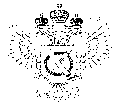 «Федеральная кадастровая палата Федеральной службы государственной регистрации, кадастра и картографии» по Ханты-Мансийскому автономному округу – Югре(Филиал ФГБУ «ФКП Росреестра»по Ханты-Мансийскому автономному округу – Югре)г. Ханты-Мансийск,							                                                                                        Техник отдела                       контроля и анализа деятельностиул. Мира, 27						                                                                                                            Хлызова В.Е. 
                                                                                                                                                                                                                                    8(3467)300-444, 
                                                                                                                                                                                                                 e-mail: Press@86.kadastr.ru
Пресс-релиз06.06.2017Плата за предоставление сведений из ЕГРНКадастровая палата по ХМАО-Югре напоминает заявителям о том, что внесение платы за предоставление сведений Единого государственного реестра недвижимости (ЕГРН) осуществляется после предоставления запроса о предоставлении данных сведений и получения уникального идентификатора начисления, за исключением случаев предоставления запроса посредством почтового отправления (в этом случае оплата осуществляется до подачи запроса и документ, подтверждающий оплату, прикладывается к запросу).Оплата за выдачу сведений из ЕГРН (за исключением сведений в виде копий договором и иных документов, выражающих содержание односторонних сделок, совершенных в простой письменной форме, и выписки о содержании правоустанавливающих документов) производится по реквизитам филиала ФГБУ "ФКП Росреестра" по Ханты-Мансийскому автономному округу – Югре.Дополнительно отметим, что важно не перепутать реквизиты Росреестра с реквизитами филиала ФГБУ «ФКП Росреестра». Чтобы избежать подобных ситуаций, рекомендуем внимательнее проверять данные реквизита получателя при оплате, для этого напоминаем банковские реквизиты Кадастровой палаты по ХМАО-Югре:ИНН получателя: 7705401340КПП получателя: 860143001Наименование получателя: УФК по Ханты-Мансийскому автономному округу – Югре (л/с 20876У91360) филиал ФГБУ «ФКП Росреестра» по Ханты-Мансийскому автономному округу – ЮгреБанк получателя: РКЦ Ханты-Мансийск г. Ханты-МансийскБИК банка: 047162000Счет: 40501810300002000002КБК: 00000000000000000130ОКТМО: 71871000 (для г. Ханты-Мансийска)____________________________________________________________________________________При использовании материала просим сообщить о дате и месте публикации на адрес электронной почты Press@86.kadastr.ru или по телефону 8(3467)300-444. Благодарим за сотрудничество.